四 川 省 造 纸 行 业 协 会四  川  省  造  纸  学  会四川省造纸行业协会生活用纸分会川纸协（2015）文字04号★ 2015第三届中国西部（成都）制浆造纸技术装备、纸张、生活用纸展览交易会暨“四新”推广会，省纸协、学会、生活用纸分会常务理事扩大会会议纪要各会员单位、常务理事：    由四川省造纸行业协会、四川省造纸学会、德纳展览集团共同主办，四川省造纸行业协会生活用纸分会、成都德纳展览有限公司、成都农博会展服务有限公司承办，山东轻工机械协会、《纸和造纸》编辑广告发行部等单位协办的2015第三届中国西部（成都）制浆造纸技术装备、纸张、生活用纸展览交易会于2015年4月10—12日在成都世纪城新国际会展中心隆重举行。来自四川、山东、河南、广东、浙江、上海、贵州、江苏、辽宁、黑龙江等省市制浆造纸装备生活用纸加工设备、纸张、生活用纸、造纸化学品参展单位100家，展位140个。展会期间同时举办中国成都国际广告、印刷、包装、照明等展会。4月10日上午9：30分举行隆重开幕式，我会李发祥理事长参加剪彩仪式，副理事长李途、罗福刚、吴和均、明峰、易从、范谋斌、罗建雄等作为开幕嘉宾参加开幕式；广西造纸行业协会秘书长黄显南、云南生活用纸行业协会会长徐志强、山东省轻工机械协会副秘书长刘德新、中国造纸杂志社社长梁川、《纸和造纸》编辑广告发行部等领导参加开幕式。四川制浆造纸、生活用纸生产加工及相关企业参会参观人数近400人。云南省生活用纸行业协会组织云南省制浆、生活用纸生产、加工及相关企业20多人参加纸展及“四新”推广会，广西造纸行业协会组织广西生活用纸生产企业近10人参加纸展及”四新“推广会，重庆、贵州、河北、浙江、陕西、河南、甘肃等省、市制浆造纸、生活用纸生产与加工及相关企业参观人数上千人，相关参观次数达3000人次。2014年4月10日上午10：00至12：30由四川省造纸行业协会、四川省造纸学会、德纳展览集团主办、四川省造纸行业协会生活用纸会会、成都德纳展览有限公司、成都农博会展服务有限公司承办的四川造纸行业“四新”推广会暨省纸协、学会、生活用纸分会常务理事扩大会在成都世纪城会展中心9号馆召开，来自四川造纸协会、学会、生活用纸分会常务理事及企业代表、云南、广西、重庆、贵州、河北、浙江、河南、甘肃等省、市、区制浆造纸、生活用纸生产与加工及相关企业代表近300人参加会议，会议由四川省造纸行业协会副理事长兼专职副秘书长罗福刚主持。四川省造纸行业协会、学会理事长李发祥介绍四川造纸工业概况及重点发展四川竹浆及生活用纸情况；郑州运达造纸设备有限公司副总经理王坚强介绍节能设备降耗的技术与设备选择；贵州恒瑞辰机械制造有限公司总经理林茂辉介绍真空圆网卫生纸机、韩国技术总监金甲忠介绍新月型卫生纸机；沈阳宏鹰制浆设备有限公司总经理张光介绍反刍式高浓碎浆与磨浆技术与设备；华南理工大学高级工程师胡庆喜介绍MCP（A）—IDPS型中浓稳压（定比压）磨浆系统；佛山安德里茨（中国）有限公司销售经理高玉宾介绍安德里茨化学制浆技术与设备。4月10日至12日来自省内外制浆造纸、生活用纸及相关企业采购商代表参观纸展会。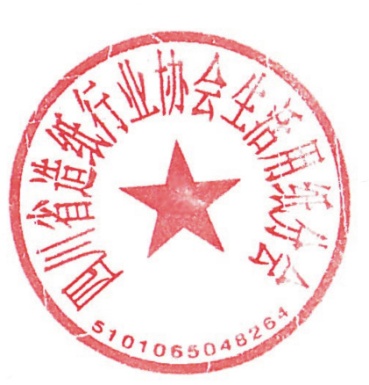 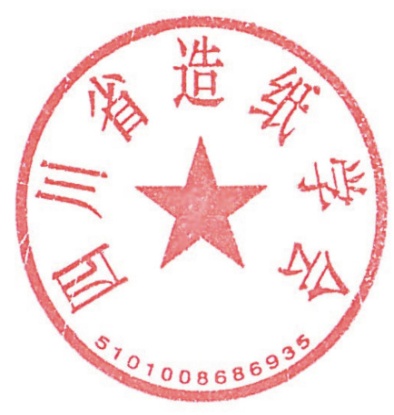 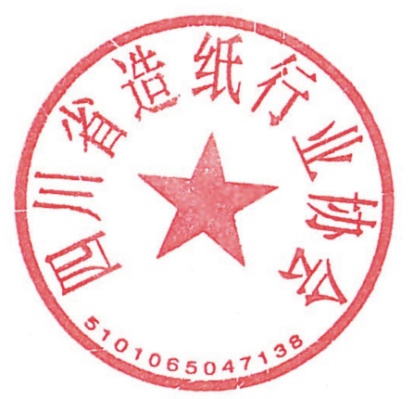 四川省造纸行业协会           四川省造纸学会    四川省造纸行协会生活用纸分会二O一五年四月十五日抄报：四川省经信委、省民政厅抄送：有关单位